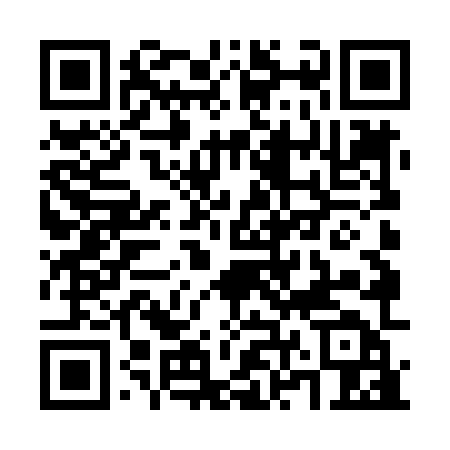 Ramadan times for Cresswell Downs, AustraliaMon 11 Mar 2024 - Wed 10 Apr 2024High Latitude Method: NonePrayer Calculation Method: Muslim World LeagueAsar Calculation Method: ShafiPrayer times provided by https://www.salahtimes.comDateDayFajrSuhurSunriseDhuhrAsrIftarMaghribIsha11Mon5:165:166:2812:373:596:446:447:5312Tue5:165:166:2912:363:586:446:447:5213Wed5:165:166:2912:363:586:436:437:5114Thu5:165:166:2912:363:586:426:427:5015Fri5:175:176:2912:353:586:416:417:5016Sat5:175:176:3012:353:586:406:407:4917Sun5:175:176:3012:353:576:406:407:4818Mon5:185:186:3012:353:576:396:397:4719Tue5:185:186:3012:343:576:386:387:4620Wed5:185:186:3012:343:576:376:377:4521Thu5:185:186:3112:343:566:366:367:4522Fri5:195:196:3112:333:566:366:367:4423Sat5:195:196:3112:333:566:356:357:4324Sun5:195:196:3112:333:566:346:347:4225Mon5:195:196:3112:323:556:336:337:4126Tue5:195:196:3212:323:556:326:327:4027Wed5:205:206:3212:323:556:326:327:4028Thu5:205:206:3212:323:546:316:317:3929Fri5:205:206:3212:313:546:306:307:3830Sat5:205:206:3212:313:536:296:297:3731Sun5:205:206:3312:313:536:286:287:361Mon5:215:216:3312:303:536:286:287:362Tue5:215:216:3312:303:526:276:277:353Wed5:215:216:3312:303:526:266:267:344Thu5:215:216:3412:293:526:256:257:335Fri5:215:216:3412:293:516:246:247:336Sat5:225:226:3412:293:516:246:247:327Sun5:225:226:3412:293:506:236:237:318Mon5:225:226:3412:283:506:226:227:309Tue5:225:226:3512:283:506:216:217:3010Wed5:225:226:3512:283:496:216:217:29